Funky Bots Launches Atomic Bands for Smart Bluetooth Body Motion Gaming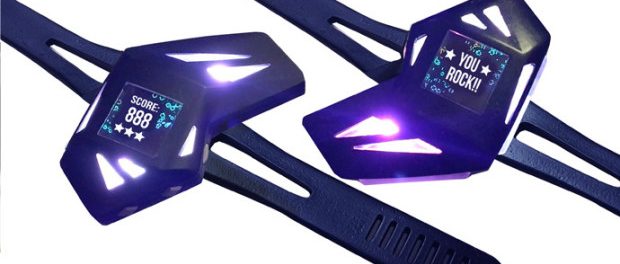 Los Angeles, CA, 2017-Mar-23 — /EPR Network/ — Funky Bots announces the launch of Atomic Bands on IndieGoGo. Atomic Bands are smart bluetooth gaming and the first wearables for gesture based gameplay. They feature advanced bluetooth motion tracking, single or multi player options. No camera or remote control needed and most of all these bands teach players real skills. Features include: gesture recognition, haptics for advanced rhythm training and a rad wireless oracle charging station. Play augmented reality games and make fitness fun.DETAILS:
Atomic Bands are a pair of wearables, worn on the wrists or ankles, that aim to accurately approximate full skeletal body tracking. They have haptic feedback, OLED displays and LED lighting to give a variety of feedback points as part of dance, martial arts and fitness focused gameplay. These smart bluetooth gaming devices offer new options for Augmented Reality gaming. No camera, console or remote control needed. Single or multiplayer options. Make fitness FUN!Atomic Bands were chosen as one of the Top New Gadgets of CES 2017 (CNET, BBC Science, 2one5 and NewsHacker). “The perfect product for the fitness junkie, the gamer, and everyone in between was being showcased at CES this year. Funky Bots Atomic Bands are super-hero inspired and here to make all of your dreams a reality, seriously. The Atomic Bands are a new device for body motion gaming and are the first of their kind offering single and multiplayer options. You can learn those sick dance moves that have always been on your bucket list or create things in an AR 3D world with the simplest gestures with advanced real-time motion tracking and pattern recognition.” – 2one5, Best of CESAtomic Bands add a whole new dimension to body motion gaming. Now gamers can play anywhere and don’t have to stand in range of a camera. Players can move anywhere and still be in the game. Moreover, the devices are connected to an entire Funky Bots app platform where players learn real movement skills: how to toprock, salsa or practice monkey kung fu. Seamus Byrne of CNET wrote, “Don’t dismiss these bands as just another gaming peripheral. Atomic Bands want to become the Duolingo of dance and martial arts education.”Funky Bots currently is developing innovative gesture based games to be available with Atomic Bands. They created three apps that were chosen by Apple as Best New App as well as the first motion sensor apps for Taichi and street dance. They were also winners of the Alcatel Innovation Challenge (Paris) and part of the Technogym Wellness Accelerator (Venice).ALL these games for Atomic Bands will be FREE to download on iOS and Android platforms. This means after players have Atomic Bands, they no longer have to pay for games (which normally runs between $20-40 EACH! for Kinect or Xbox… ) Funky Bots is also releasing an SDK so developers can also create games for the Atomic Bands as well. The devices are on pre-order at IndieGogo and scheduled to ship in October with titles such as KAPOW (fighting robots Rockem Sockem style), House Dance with Jardy (Youtube king of house dance), Sonic Utopia (where players can make music and bend air with gesture), Monkey Kung Fu, Gym Rat, and more…Atomic Bands feature an innovative Yin Yang design where the two sides come together like a Temple of Doom inspired magic oracle, so charging the device is fun, not an eyesore with cords hanging everywhere. The oracle base station uses innovative wireless charging to power up the devices. The LEDs lights and OLED screens make it as fun as pinball on your wrists. Advanced piezo haptics with 2 different microhammers for musical rhythm training means players can feel both the BASS and the HIGH HAT beats. Boom KLAK, Boom Boom KLAK. The devices also have advanced pattern matching and gesture recognition, which approximates skeletal tracking of body movements without the use of a camera or infrared technology.FEATURES
These rad new gaming bands not only teach players real skillz through body motion gaming, but also allow players to create new AR worlds in 3d. Gestures can make music, bend air and build whole cities.Bluetooth single or multi-player optionsReal time motion tracking without field of view restrictionsAdvanced pattern matching technology9-axis sensor with accelerometer and gyroscopeNFC communicationPiezo haptics for rhythm trainingWireless Yin Yang oracle charging stationOLED screen & RGB LED lightsOnboard audio + SpeakerUpgradable Firmware and audio over the airSyncing 50-100 ft range unobstructediOS and Android compatibleApps for street dance (popping, house dance, breakdance, locking), martial arts, fitness training for correct form analysis, free weights and kettle bells, augmented reality game play, creative play where gestures create soundscapes and 3d environments.2-3 hours battery life for constant useStraps for wrist and anklesTech in Asia praised the innovation of Atomic Bands, “These haptic motion trackers literally show you how to groove. These weird wearables can teach you dance or kung fu.”The Indiegogo crowdfunding site offeres complete details, full specifications and full list of pledges available starting at $159 for earlybird backers with shipping expected to take place during October 2017.About Funky Bots
Based in Los Angeles (US), Antwerp (BE) and Prague (CZ), Funky Bots was founded in 2014 by Rosa Mei. The Funky Bots team is made up of professional performing artists and athletes, movement junkies who want to teach the world to dance, groove and create music and new 3d worlds with gesture. The company has created three apps which have been featured by Apple as Best New App (7 Minute Chi, Funky Bots and BoomKLAKers) as well as the first motion sensor apps for tai chi and street dance. Funky Bots was the winner of two accelerator programs, The Alcatel Innovation Challange (Paris, FR) and The Technogym Wellness Accelerator (Venice, IT). As the only startup in the Augmented Reality Gaming section of CES 2017, Funky Bots beat the odds, with their Atomic Bands making four Best of CES Lists (CNET, BBC Science, etc). The Funky Bots team consists of top international gesture recognition and gaming experts as well as world champion dancers and athletes.Contact-Details: FUNKY BOTS
3332 Manor Ridge Dr
Raleigh, NC 27603
t: 240-273-5766
e: info@funkybots.com
w: www.atomicbands.comPress release distributed via EPR Network (http://express-press-release.net/submit-press-release.php)